25 සූරත් අල් ෆුර්කාන් (හොඳ නරක වෙන්කරන මිනුම් දණ්ඩය)ආයත් 1-77 දක්වා.අල් කුර්ආනය< සිංහල Sinhala>  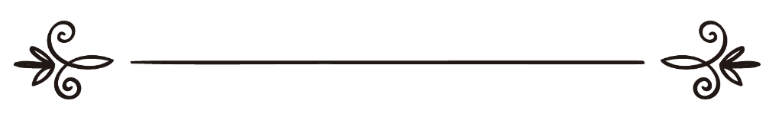 මාහිර් රම්ඩීන් පරිවර්තකඉස්ලාම් හවුස් වෙබ් අඩවියේ සංස්කරණ මණ්ඩලය විචාරය කිරීම ترجمة معاني القرآن الكريم سورة الفرقان(25)من أول الآية حتى 77< سنهالي  >القرآن الكريم ترجمة: ماهر رمدينمراجعة:محمد آساد و نخبة من العلماء الكبار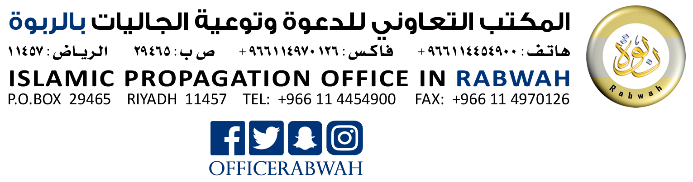 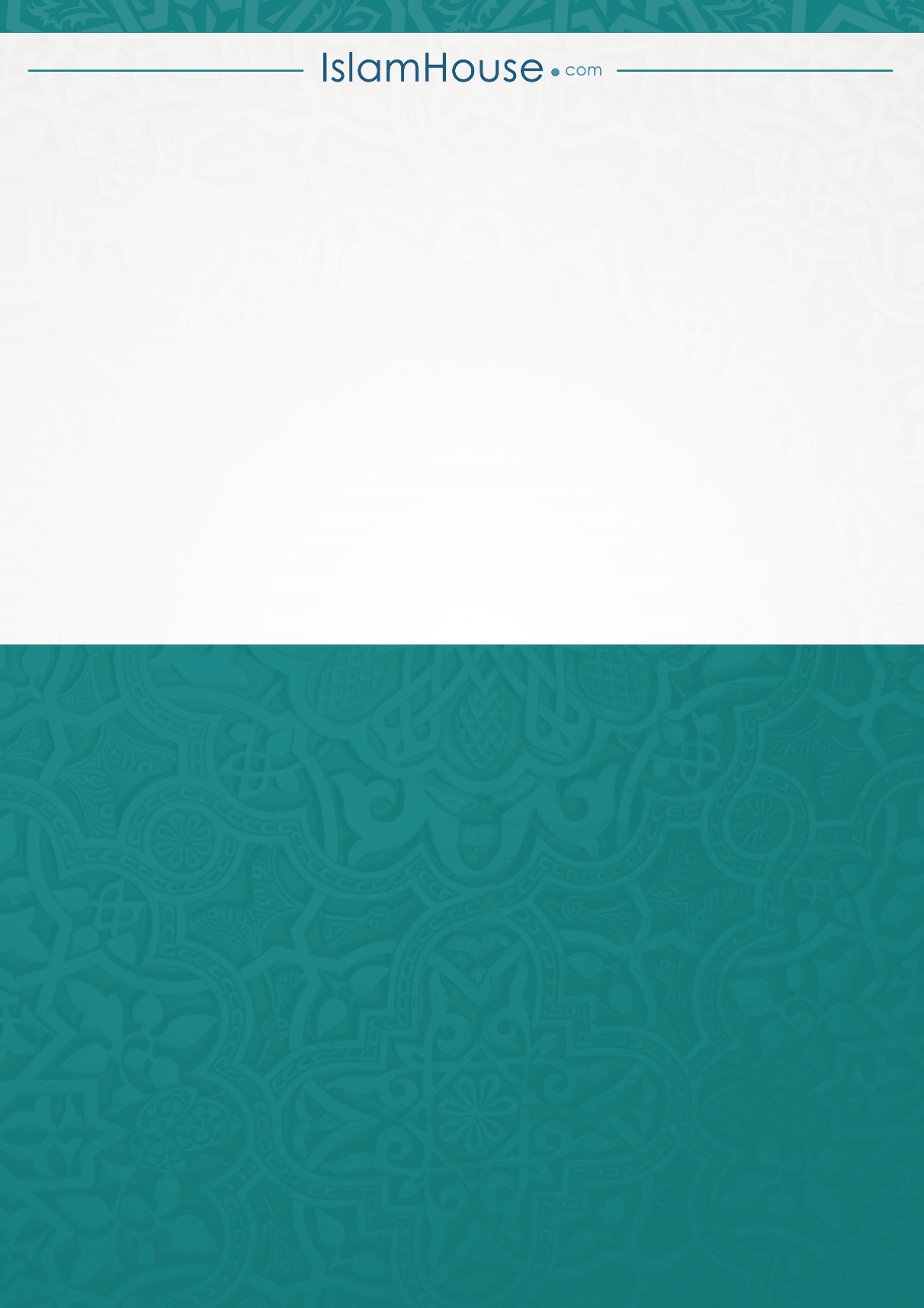 25 සූරත් අල්- ෆුර්කාන් (හොඳ නරක වෙන් කරන මිනුම් දණ්ඩය)මක්කාවෙහි දී පහළ වූවකි.                          ආයාත් 77 කි.25 සූරත් අල්- ෆුර්කාන් (හොඳ නරක වෙන් කරන මිනුම් දණ්ඩය)මක්කාවෙහි දී පහළ වූවකි.                          ආයාත් 77 කි.بِسْمِ اللهِ الرَّحمنِ الرَّحِيْمِඅපරිමිත දයාන්විත අසමසම කරුණාන්විත අල්ලාහ්ගේ නාමයෙනි.بِسْمِ اللهِ الرَّحمنِ الرَّحِيْمِඅපරිමිත දයාන්විත අසමසම කරුණාන්විත අල්ලාහ්ගේ නාමයෙනි.1. අල් කුර්ආනය හා එහි වැදගත්කම.1. අල් කුර්ආනය හා එහි වැදගත්කම.ලෝවැසියන්ට එය අවවාදයක් වනු පිණිස තම ගැත්තා මත මිනුම් දණ්ඩය (හෙවත් අල් කුර්ආනය) පහළ කළා වූ ඔහු උත්කෘෂ්ට විය.تَبَارَكَ الَّذِي نَزَّلَ الْفُرْقَانَ عَلَىٰ عَبْدِهِ لِيَكُونَ لِلْعَالَمِينَ نَذِيرًا {1}2-10. අල්ලාහ්ගේ ඒකීයත්වයට අල්කුර්ආනය ට හා රසූල්වරයා ට ඇනුම්පද කී දේව ආදේශකයින් සඳහා වූ ප්‍රතිචාරය.2-10. අල්ලාහ්ගේ ඒකීයත්වයට අල්කුර්ආනය ට හා රසූල්වරයා ට ඇනුම්පද කී දේව ආදේශකයින් සඳහා වූ ප්‍රතිචාරය.ඔහු වනාහි, අහස්හි හා මහපොළොවෙහි ආධිපත්‍යය ඔහු සතුය. තවද ඔහු දරුවකු නොගත්තේය. තවද එම ආධිපත්‍යය තුළ ඔහුට කිසිදු හවුල්කරුවකු නොමැත. තවද ඔහු සියලු දෑ මැව්වේය. තවද එය නිර්ණයකින් නිර්ණය කළේය.الَّذِي لَهُ مُلْكُ السَّمَاوَاتِ وَالْأَرْضِ وَلَمْ يَتَّخِذْ وَلَدًا وَلَمْ يَكُنْ لَهُ شَرِيكٌ فِي الْمُلْكِ وَخَلَقَ كُلَّ شَيْءٍ فَقَدَّرَهُ تَقْدِيرًا {2}ඔවුහු ඔහුගෙන් තොර ව වෙනත් දෙවිවරුන් ගත්තෝය. ඔවුහු පවා මවනු ලැබූවන් ලෙස සිටිය දී ඔවුහු කිසිවක් නොමවති. තවද ඔවුනට යම් හානියක් හෝ ප්‍රයෝජනයක් හෝ සැලසීමට ඔවුහු බලය නොදරති. තවද ජීවත් කරවීමට හෝ මරණයට පත් කිරීමට හෝ නැවත නැගිටුවීමට හෝ ඔවුහු බලය නොදරති.وَاتَّخَذُوا مِنْ دُونِهِ آلِهَةً لَا يَخْلُقُونَ شَيْئًا وَهُمْ يُخْلَقُونَ وَلَا يَمْلِكُونَ لِأَنْفُسِهِمْ ضَرًّا وَلَا نَفْعًا وَلَا يَمْلِكُونَ مَوْتًا وَلَا حَيَاةً وَلَا نُشُورًا {3}මෙය ඔහු ගෙතූ ප්‍රබන්ධයක් මිස නැත. මේ සඳහා වෙනත් පිරිසක් ඔහුට උදව් කළේ යැයි දෙවියන් ප්‍රතික්ෂේප කළවුන් පැවසුවෝය. එහෙයින් සැබැවින්ම ඔවුහු අපරාධයක් හා අවලාදයක් ගෙන ආවෝය.وَقَالَ الَّذِينَ كَفَرُوا إِنْ هَٰذَا إِلَّا إِفْكٌ افْتَرَاهُ وَأَعَانَهُ عَلَيْهِ قَوْمٌ آخَرُونَ ۖ فَقَدْ جَاءُوا ظُلْمًا وَزُورًا {4}ඒවා ඔහු ලියවා ගත් මුතුන් මිත්තන්ගේ ප්‍රබන්ධයන් වෙති. ඒවා ඔහු වෙත උදේ සවස කියවා පෙන්වනු ලැබේ  යැයි ඔවුහු පවසති.وَقَالُوا أَسَاطِيرُ الْأَوَّلِينَ اكْتَتَبَهَا فَهِيَ تُمْلَىٰ عَلَيْهِ بُكْرَةً وَأَصِيلًا {5}අහස්හි හා මහපොළොවේ රහස්‍ය දෑ දන්නා, එය පහළ කළේය. නියත වශයෙන්ම ඔහු අති ක්ෂමාශීලී හා මහා කරුණාන්විතයාණන් විය යැයි නුඹ පවසනු.قُلْ أَنْزَلَهُ الَّذِي يَعْلَمُ السِّرَّ فِي السَّمَاوَاتِ وَالْأَرْضِ ۚ إِنَّهُ كَانَ غَفُورًا رَحِيمًا {6}මෙම දූතයාණන්ට කුමක් වී ද? ඔහු ආහාර අනුභවය කරයි. වෙළඳ පොළ වල්හි සැරිසරයි. මොහු වෙතට මලක්වරයකු පහළ කරනු ලැබ මොහු සමග (එක්) වී  ඔහු අවවාද කරන්නකු ලෙස සිටිය යුතු නොවේ ද? ඔවුහු පවසති.وَقَالُوا مَالِ هَٰذَا الرَّسُولِ يَأْكُلُ الطَّعَامَ وَيَمْشِي فِي الْأَسْوَاقِ ۙ لَوْلَا أُنْزِلَ إِلَيْهِ مَلَكٌ فَيَكُونَ مَعَهُ نَذِيرًا {7}එසේ නැතහොත් ඔහු වෙතට නිධානයක් දෙනු ලැබියු යුතු නොවේ ද එසේත් නැතහොත් ඔහුට උයනක් වී එමගින් අනුභව කළ යුතු නොවේ ද? තවද නුඹලා අනුගමනය කරනුයේ හූනියම් කරනු ලැබූ මිනිසෙකු මිස නැතැයි අපරාධකරුවෝ පැවසූහ. أَوْ يُلْقَىٰ إِلَيْهِ كَنْزٌ أَوْ تَكُونُ لَهُ جَنَّةٌ يَأْكُلُ مِنْهَا ۚ وَقَالَ الظَّالِمُونَ إِنْ تَتَّبِعُونَ إِلَّا رَجُلًا مَسْحُورًا {8}ඔවුහු නුඹට උපමා ගෙන හැර පානුයේ කෙසේ දැ?යි නුඹ අධීක්ෂණයෙන් බලනු. ඔවුහු නොමග ගියහ. එහෙයින් ඔවුහු (යහ) මගක් ලබන්නට හැකියාව නොදැරූහ.انْظُرْ كَيْفَ ضَرَبُوا لَكَ الْأَمْثَالَ فَضَلُّوا فَلَا يَسْتَطِيعُونَ سَبِيلًا {9}ඔහු (අල්ලාහ්) උත්කෘෂ්ට විය. ඔහු වනාහි ඔහු අභිමත කළේ නම් මීට වඩා ශ්‍රේෂ්ඨ දෑ වශයෙන්, ඒවාට යටින් ගංගා ගලා බස්නා උයන් නුඹට තනා දෙන්නට තිබිණ. තවද ඔහු නුඹට මාලිගාවන් තනා දෙනු ඇත. تَبَارَكَ الَّذِي إِنْ شَاءَ جَعَلَ لَكَ خَيْرًا مِنْ ذَٰلِكَ جَنَّاتٍ تَجْرِي مِنْ تَحْتِهَا الْأَنْهَارُ وَيَجْعَلْ لَكَ قُصُورًا {10}11-14. නැවත නැගිටුවීම පිළිබඳ ව ප්‍රතික්ෂේප කරන්නන්ගේ ප්‍රතිවිපාක.11-14. නැවත නැගිටුවීම පිළිබඳ ව ප්‍රතික්ෂේප කරන්නන්ගේ ප්‍රතිවිපාක.නමුත් ඔවුහු අවසන් හෝරාව පිළිබඳ ව බොරු කළෝය. තවද අවසන් හෝරාව බොරු කළවුනට අපි ඇවිළෙන නිරා ගින්න සූදානම් කළෙමු. بَلْ كَذَّبُوا بِالسَّاعَةِ ۖ وَأَعْتَدْنَا لِمَنْ كَذَّبَ بِالسَّاعَةِ سَعِيرًا {11}ඈත ස්ථානයක සිට එය ඔවුන්ව දකින විට එහි ඇවිළෙන මහා හඬට ද ගර්ජනයට ද ඔවුහු සවන් දෙති.إِذَا رَأَتْهُمْ مِنْ مَكَانٍ بَعِيدٍ سَمِعُوا لَهَا تَغَيُّظًا وَزَفِيرًا {12}තවද ඔවුන් බැඳ දමනු ලැබූවන් ලෙසින් එහි පටු තැනකට හෙළනු  ලැබූ විට, ඔවුහු එහි විනාශය අයැදිති.وَإِذَا أُلْقُوا مِنْهَا مَكَانًا ضَيِّقًا مُقَرَّنِينَ دَعَوْا هُنَالِكَ ثُبُورًا {13}අද දින නුඹලා එක් විනාශයක් පමණක් නොඅයැදිනු. නුඹලා විනාශයන් රාශියක් අයැදිනු.لَا تَدْعُوا الْيَوْمَ ثُبُورًا وَاحِدًا وَادْعُوا ثُبُورًا كَثِيرًا {14}15,16. දේව බිය බැතිමතුන් සඳහා වූ ප්‍රතිඵල.15,16. දේව බිය බැතිමතුන් සඳහා වූ ප්‍රතිඵල.එය උතුම් ද? එසේ නැතහොත් බිය බැතිමතුන්හට ප්‍රතිඥා දෙනු ලැබූ සදාතනික ස්වර්ගය ද? එය ඔවුනට ප්‍රතිඵලයක් හා ගමනාන්තයක් විය යැයි පවසනු!قُلْ أَذَٰلِكَ خَيْرٌ أَمْ جَنَّةُ الْخُلْدِ الَّتِي وُعِدَ الْمُتَّقُونَ ۚ كَانَتْ لَهُمْ جَزَاءً وَمَصِيرًا {15}ඔවුනට එහි අභිමත කරන දෑ ඇත. සදාතනිකයින්ය. එය නුඹගේ පරමාධිපති වෙත පතනු ලැබූ ප්‍රතිඥාවක් විය.لَهُمْ فِيهَا مَا يَشَاءُونَ خَالِدِينَ ۚ كَانَ عَلَىٰ رَبِّكَ وَعْدًا مَسْئُولًا {16}17-19. දේව ආදේශකයින් අනුගමනය කළවුනට හිමි ප්‍රතිවිපාක.17-19. දේව ආදේශකයින් අනුගමනය කළවුනට හිමි ප්‍රතිවිපාක.තවද එදින ඔවුන් හා අල්ලාහ්ගෙන් තොර ව ඔවුන් නමදිමින් සිටි දෑ ඔහු එක් රැස් කොට මාගේ ගැත්තන් වන මොවුන් නොමග යැව්වේ නුඹලා ද? එසේ නැතහොත් මොවුන් ම ඍජු මාර්ගයෙන් නොමග ගියෝ දැ?යි විමසනු ඇත.وَيَوْمَ يَحْشُرُهُمْ وَمَا يَعْبُدُونَ مِنْ دُونِ اللَّهِ فَيَقُولُ أَأَنْتُمْ أَضْلَلْتُمْ عِبَادِي هَٰؤُلَاءِ أَمْ هُمْ ضَلُّوا السَّبِيلَ {17}නුඹ සුපිවිතුරුය. නුඹගෙන් තොර ව භාරකරුවන් ගැනීමට අපට යුතු නොවීය. එනමුත් ඔවුන් මෙනෙහි කිරීම අමතක කරන තරමට නුඹ ඔවුනට හා ඔවුන්ගේ මුතුන් මිත්තන් හට භුක්ති විඳින්නට සැප පහසුකම් සැළැස්වූවෙහිය. තවද ඔවුහු විනාශ වී යන පිරිසක් වූහ. යැයි ඔවුහු පවසා සිටිනු ඇත.قَالُوا سُبْحَانَكَ مَا كَانَ يَنْبَغِي لَنَا أَنْ نَتَّخِذَ مِنْ دُونِكَ مِنْ أَوْلِيَاءَ وَلَٰكِنْ مَتَّعْتَهُمْ وَآبَاءَهُمْ حَتَّىٰ نَسُوا الذِّكْرَ وَكَانُوا قَوْمًا بُورًا {18}නමුත් නුඹලා පවසන දෑ සම්බන්ධයෙන් සැබැවින්ම ඔවුහුම නුඹලා බොරු කළෝය. එහෙයින් (දඬුවමින්) හැරෙන්නට හෝ උදව් ලබන්නට හෝ නුඹලා ශක්තිය නොදරන්නෙහුය. තවද නුඹලා අතුරින් කවරෙකු අපරාධ කරන්නේ ද අපි ඔහුට මහත් වූ දඬුවමක් භුක්ති විඳින්නට සළස්වමු. فَقَدْ كَذَّبُوكُمْ بِمَا تَقُولُونَ فَمَا تَسْتَطِيعُونَ صَرْفًا وَلَا نَصْرًا ۚ وَمَنْ يَظْلِمْ مِنْكُمْ نُذِقْهُ عَذَابًا كَبِيرًا {19}20. දහම් දූතවරු මිනිසුන් වෙති. ඔවුන්ගේ නියම ස්වභාවය20. දහම් දූතවරු මිනිසුන් වෙති. ඔවුන්ගේ නියම ස්වභාවයනුඹට පෙර වූ දහම් දූතයින් අතුරින් ඔවුන් ආහාර අනුභව කරන්නන් හා වෙළඳපොළවල්හි ගමන් කරන්නන් ලෙසින් මිස අපි නොඑව්වෙමු. තවද නුඹලාගෙන් ඇතැමෙකු ඇතැමෙකුට පරීක්ෂණයක් බවට පත් කළෙමු. නුඹලා ඉවසා දරා ගන්නෙහු ද? තවද නුඹගේ පරමාධිපති සර්ව නිරීක්ෂක විය.  وَمَا أَرْسَلْنَا قَبْلَكَ مِنَ الْمُرْسَلِينَ إِلَّا إِنَّهُمْ لَيَأْكُلُونَ الطَّعَامَ وَيَمْشُونَ فِي الْأَسْوَاقِ ۗ وَجَعَلْنَا بَعْضَكُمْ لِبَعْضٍ فِتْنَةً أَتَصْبِرُونَ ۗ وَكَانَ رَبُّكَ بَصِيرًا {20}21-23. දේව ප්‍රතික්ෂේපකයින්ගේ මුරණ්ඩුකම.21-23. දේව ප්‍රතික්ෂේපකයින්ගේ මුරණ්ඩුකම.අප වෙත මලක්වරුන් පහළ කරනු ලැබ තිබිය යුතු නොවේ ද? එසේ නැතහොත් අපගේ පරමාධිපති අපි දැකිය යුතු නොවේ ද? (යැයි කියමින්) සැබැවින්ම ඔවුනොවුන් තුළම උඩඟු වූහ. මහත් ලෙස ඉක්මවා යමින් සීමාව ඉක්මවා කටයුතු කළෝය.  وَقَالَ الَّذِينَ لَا يَرْجُونَ لِقَاءَنَا لَوْلَا أُنْزِلَ عَلَيْنَا الْمَلَائِكَةُ أَوْ نَرَىٰ رَبَّنَا ۗ لَقَدِ اسْتَكْبَرُوا فِي أَنْفُسِهِمْ وَعَتَوْا عُتُوًّا كَبِيرًا {21}ඔවුන් මලක්වරුන් දකින දින කිසිදු ශුභාශිංසනයක් අපරාධකරුවන්ට එදින නොමැත. තවද වළක්වනු ලබන බාධකයක් විය යැයි ඔවුහු පවසති.يَوْمَ يَرَوْنَ الْمَلَائِكَةَ لَا بُشْرَىٰ يَوْمَئِذٍ لِلْمُجْرِمِينَ وَيَقُولُونَ حِجْرًا مَحْجُورًا {22}ක්‍රියාවෙන් ඔවුන් සිදු කළ දෑ වෙතට අපි පැමිණියෙමු. පසු ව අපි එය විහිඳුණු දූවිලි බවට පත් කළෙමු.وَقَدِمْنَا إِلَىٰ مَا عَمِلُوا مِنْ عَمَلٍ فَجَعَلْنَاهُ هَبَاءً مَنْثُورًا {23}24. දෙවියන් විශ්වාස කරන්නන් සතු ප්‍රතිඵල.24. දෙවියන් විශ්වාස කරන්නන් සතු ප්‍රතිඵල.(ස්වර්ග) උයනේ වැසියෝ එදින වාසස්ථානයෙන් ශ්‍රේෂ්ඨයෝ වෙති. තවද (මධ්‍යහ්න) විවේකී ස්ථානයෙන් ද වඩාත් අලංකාර වෙති. أَصْحَابُ الْجَنَّةِ يَوْمَئِذٍ خَيْرٌ مُسْتَقَرًّا وَأَحْسَنُ مَقِيلًا {24}25-29. මළවුන් නැගිටුවනු ලබන දිනයේ ඇතැම් දර්ශන.25-29. මළවුන් නැගිටුවනු ලබන දිනයේ ඇතැම් දර්ශන.එදින වලාකුළු මගින් අහස පැළී, මලක්වරුන් පියවරෙන් පියවර පහළ කරනු ලබති.وَيَوْمَ تَشَقَّقُ السَّمَاءُ بِالْغَمَامِ وَنُزِّلَ الْمَلَائِكَةُ تَنْزِيلًا {25}එදින සැබෑ ආධිපත්‍යය කරුණාන්වි තයාණන් සතුය. තවද එය දෙවියන් ප්‍රතික්ෂේප කරන්නන් හට දුෂ්කර දිනයක් විය. الْمُلْكُ يَوْمَئِذٍ الْحَقُّ لِلرَّحْمَٰنِ ۚ وَكَانَ يَوْمًا عَلَى الْكَافِرِينَ عَسِيرًا {26}තවද එදින අපරාධකරු, තම දෑත් සපා කමින් අහෝ ! දූතයාණන් සමග මා මගක් ගන්නට තිබුණා නොවේ දැයි ඔහු පවසයි. وَيَوْمَ يَعَضُّ الظَّالِمُ عَلَىٰ يَدَيْهِ يَقُولُ يَا لَيْتَنِي اتَّخَذْتُ مَعَ الرَّسُولِ سَبِيلًا {27}අහෝ ! මාගේ විනාශය ! මම අසවල් පුද්ගලයා මිතුරෙකු සේ  නොගන්නට තිබුණා නොවේ ද?يَا وَيْلَتَىٰ لَيْتَنِي لَمْ أَتَّخِذْ فُلَانًا خَلِيلًا {28}මෙනෙහි කිරීම (හෙවත් අල් කුර්ආනය) මා වෙත පැමිණි පසු ව සැබැවින්ම ඔහු මා එයින් නොමග යැවීය. තවද ෂෙයිතාන් මිනිසාට දැඩි ද්‍රෝහියකු විය. لَقَدْ أَضَلَّنِي عَنِ الذِّكْرِ بَعْدَ إِذْ جَاءَنِي ۗ وَكَانَ الشَّيْطَانُ لِلْإِنْسَانِ خَذُولًا {29}30,31. දේව ප්‍රතික්ෂේපකයින් අල් කුර්ආනය ප්‍රතික්ෂේප කිරීම පිළිබඳ නබිවරුන්ගේ පැමිණිල්ල, ඔවුන් වෙත පැමිණි නබිවරුන්ට ඔවුන් සතුරුකම් පෑම.30,31. දේව ප්‍රතික්ෂේපකයින් අල් කුර්ආනය ප්‍රතික්ෂේප කිරීම පිළිබඳ නබිවරුන්ගේ පැමිණිල්ල, ඔවුන් වෙත පැමිණි නබිවරුන්ට ඔවුන් සතුරුකම් පෑම.අහෝ! මාගේ පරමාධිපතියාණනි, නියත වශයෙන්ම මාගේ ජනයා මෙම කුර්ආනය අත හැර දමනු ලබන්නක් වශයෙන් ගත්තෝ යැයි රසූල්වරයා පැවසීය.وَقَالَ الرَّسُولُ يَا رَبِّ إِنَّ قَوْمِي اتَّخَذُوا هَٰذَا الْقُرْآنَ مَهْجُورًا {30}එලෙස අපි සෑම නබිවරයෙකුටම අපරාධකරුවන් අතුරින් සතුරෙකු පත් කළෙමු. මඟ පෙන්වන්නෙකු වශයෙන් හා උදව්කරුවෙකු වශයෙන් නුඹගේ පරමාධිපති ප්‍රමාණවත් වේ.وَكَذَٰلِكَ جَعَلْنَا لِكُلِّ نَبِيٍّ عَدُوًّا مِنَ الْمُجْرِمِينَ ۗ وَكَفَىٰ بِرَبِّكَ هَادِيًا وَنَصِيرًا {31}32-34. අල් කුර්ආනය එකවර පහළ නොවූයේ ඇයි?32-34. අල් කුර්ආනය එකවර පහළ නොවූයේ ඇයි?ඔහු වෙත අල් කුර්ආනය එකවර එකම ගොනුවක් සේ පහළ කළ යුතු නොවේ දැ? යි දෙවියන් ප්‍රතික්ෂේප කළවුන් පැවසූහ. (අහෝ මුහම්මද්!) එලෙසය අපි එමගින් නුඹගේ හදවත් ස්ථාවර කරනු පිණිසය අපි එය කොටසින් කොටස පාරායනය කළෙමු.وَقَالَ الَّذِينَ كَفَرُوا لَوْلَا نُزِّلَ عَلَيْهِ الْقُرْآنُ جُمْلَةً وَاحِدَةً ۚ كَذَٰلِكَ لِنُثَبِّتَ بِهِ فُؤَادَكَ ۖ وَرَتَّلْنَاهُ تَرْتِيلًا {32}තවද ඔවුහු නුඹ වෙත උපමාවක් ගෙන නොඑති. සත්‍යය හා වඩාත් අලංකාර විග්‍රහයක් නුඹ වෙත අපි ගෙන ආවා මිස. وَلَا يَأْتُونَكَ بِمَثَلٍ إِلَّا جِئْنَاكَ بِالْحَقِّ وَأَحْسَنَ تَفْسِيرًا {33}තම මුහුණු මතින් (ඇඳගෙන ගොස්) නිරය වෙත රැස් කරනු ලබන්නන් වන ඔවුහුමය නවාතැනින් නපුරෝ. තවද මාර්ගයෙන් වඩාත් නොමග වූවෝ.الَّذِينَ يُحْشَرُونَ عَلَىٰ وُجُوهِهِمْ إِلَىٰ جَهَنَّمَ أُولَٰئِكَ شَرٌّ مَكَانًا وَأَضَلُّ سَبِيلًا {34}35-40. නබිවරුන් ප්‍රතික්ෂේප කළ සමූහයන්ගේ විනාශය. ඉන් අප ගත යුතු පාඩම්.35-40. නබිවරුන් ප්‍රතික්ෂේප කළ සමූහයන්ගේ විනාශය. ඉන් අප ගත යුතු පාඩම්.අපි මූසාට දේව ග්‍රන්ථය පිරිනැමුවෙමු. තවද අපි ඔහු සමග ඔහුගේ සහෝදර හාරූන් උදව් කරුවකු බවට පත් කළෙමු. وَلَقَدْ آتَيْنَا مُوسَى الْكِتَابَ وَجَعَلْنَا مَعَهُ أَخَاهُ هَارُونَ وَزِيرًا {35}අපගේ සංඥාවන් බොරු කළවුන් වෙත නුඹලා යනු යැයි පැවසුවෙමු. තවද අපි ඔවුන් සහමුලින්ම විනාශ කළෙමු. فَقُلْنَا اذْهَبَا إِلَى الْقَوْمِ الَّذِينَ كَذَّبُوا بِآيَاتِنَا فَدَمَّرْنَاهُمْ تَدْمِيرًا {36}තවද නූහ්ගේ ජනයා ද, ඔවුහු එම දහම් දූතවරුන් බොරු කළ කල්හි අපි ඔවුන් දියේ ගිල්වීමු. තවද අපි ඔවුන් ජනයාට සංඥාවක් බවට පත් කළෙමු. තවද අපි අපරාධකරුවන්ට වේදනීය දඬුවමක් පිළියෙල කළෙමු. وَقَوْمَ نُوحٍ لَمَّا كَذَّبُوا الرُّسُلَ أَغْرَقْنَاهُمْ وَجَعَلْنَاهُمْ لِلنَّاسِ آيَةً ۖ وَأَعْتَدْنَا لِلظَّالِمِينَ عَذَابًا أَلِيمًا {37}තවද ආද් ජනයා සමූද් ජනයා රස් වාසීන් හා ඒ අතර වූ බොහෝමයක් පරම්පරාවන් ද (අපි විනාශ කළෙමු.)وَعَادًا وَثَمُودَ وَأَصْحَابَ الرَّسِّ وَقُرُونًا بَيْنَ ذَٰلِكَ كَثِيرًا {38}තවද සියල්ලන් ගැන අපි ඔවුන්ට උපමා ගෙන හැර පෑවෙමු. තවද ඒ සියල්ලන් අපි දරුණු ලෙස විනාශ කර දැමුවෙමු.وَكُلًّا ضَرَبْنَا لَهُ الْأَمْثَالَ ۖ وَكُلًّا تَبَّرْنَا تَتْبِيرًا {39}තවද ශාපකාරී වැසි වස්සනු ලැබූ ගම්මානය ඔස්සේ සැබැවින්ම ඔවුහු පැමිණියහ. එවිට ඔවුහු එය නොදුටුවෝ ද? නමුත් (මරණින් පසු) නැවත නැගිටුවනු ලැබීම ගැන ඔවුහු අපේක්ෂා නොකරන්නන් ලෙස සිටියහ. وَلَقَدْ أَتَوْا عَلَى الْقَرْيَةِ الَّتِي أُمْطِرَتْ مَطَرَ السَّوْءِ ۚ أَفَلَمْ يَكُونُوا يَرَوْنَهَا ۚ بَلْ كَانُوا لَا يَرْجُونَ نُشُورًا {40}41-44. දෙවියන් කෙරෙහි ආදේශ තබන්නන්හට උපමාවක්41-44. දෙවියන් කෙරෙහි ආදේශ තබන්නන්හට උපමාවක්තවද ඔවුන් නුඹ ව දුටු විට ‘දූතයකු වශයෙන් අල්ලාහ් එවා සිටියේ මොහුව දැ?’යි (පවසමින්) සරදමක් ලෙසින් මිස ඔවුහු නුඹ ව නොගනිති.  وَإِذَا رَأَوْكَ إِنْ يَتَّخِذُونَكَ إِلَّا هُزُوًا أَهَٰذَا الَّذِي بَعَثَ اللَّهُ رَسُولًا {41}අප අපගේ දෙවිවරුන් මත (ස්ථීර ලෙස) රැඳී නොසිටියා නම් ඔහු ඔවුන්ගෙන් අප නොමඟ යවන්නට තිබුණි. (යැයි ඔවුහු පවසති.) එම දඬුවම ඔවුන් දකින විට මාර්ගයෙන් වඩාත් නොමග ගියවුන් කවුරුන්දැයි ඔවුහු මතු දැන ගනු ඇත.إِنْ كَادَ لَيُضِلُّنَا عَنْ آلِهَتِنَا لَوْلَا أَنْ صَبَرْنَا عَلَيْهَا ۚ وَسَوْفَ يَعْلَمُونَ حِينَ يَرَوْنَ الْعَذَابَ مَنْ أَضَلُّ سَبِيلًا {42}තම ආශාවන් තම දෙවියන් ලෙස ගත් අය නුඹ නුදුටුවෙහි ද? එවිට නුඹ ඔහු වෙත භාරකරුවකු වන්නෙහි ද?أَرَأَيْتَ مَنِ اتَّخَذَ إِلَٰهَهُ هَوَاهُ أَفَأَنْتَ تَكُونُ عَلَيْهِ وَكِيلًا {43}නියත වශයෙන්ම ඔවුන්ගෙන් බහුතරයක් දෙනා සවන් දෙනු ඇතැයි හෝ වටහා ගනු ඇතැයි නුඹ සිතන්නෙහි ද? ඔවුන් ගොවිපළ සතුන් මෙන් මිස නැත. එසේ නොව, මාර්ගයෙන් වඩාත් නොමග ගියවුන් මොවූහුය.  أَمْ تَحْسَبُ أَنَّ أَكْثَرَهُمْ يَسْمَعُونَ أَوْ يَعْقِلُونَ ۚ إِنْ هُمْ إِلَّا كَالْأَنْعَامِ ۖ بَلْ هُمْ أَضَلُّ سَبِيلًا {44}45-62. අල්ලාහ්ගේ ආශිර්වාද හා ඔහුගේ ශක්තිය විදහාපාන ඇතැම් විද්‍යාමානයන්.45-62. අල්ලාහ්ගේ ආශිර්වාද හා ඔහුගේ ශක්තිය විදහාපාන ඇතැම් විද්‍යාමානයන්.නුඹගේ පරමාධිපති දෙස ඔහු හෙවණැල්ල කෙසේ දිගු හැරියේ දැයි නුඹ නොබැලුවෙහි ද? තවද ඔහු අභිමත කළේ නම් එය එක්තැන් වූවක් බවට ඔහු පත් කරන්නට තිබුණි. පසු ව අපි ඒ වෙත සාධකයක් බවට හිරු පත් කළෙමු. أَلَمْ تَرَ إِلَىٰ رَبِّكَ كَيْفَ مَدَّ الظِّلَّ وَلَوْ شَاءَ لَجَعَلَهُ سَاكِنًا ثُمَّ جَعَلْنَا الشَّمْسَ عَلَيْهِ دَلِيلًا {45}පසු ව අපි එය සීරුවෙන් අප වෙත හසුකරගනිමින් අත්පත් කර ගන්නෙමු.ثُمَّ قَبَضْنَاهُ إِلَيْنَا قَبْضًا يَسِيرًا {46}රාත්‍රිය වස්ත්‍රයක් බවටත් නින්ද විවේකයක් බවටත් නුඹලාට ඇති කළේ ඔහුය. තවද දහවල ජීවනෝපාය සඳහා ඇති කළේද ඔහුය.وَهُوَ الَّذِي جَعَلَ لَكُمُ اللَّيْلَ لِبَاسًا وَالنَّوْمَ سُبَاتًا وَجَعَلَ النَّهَارَ نُشُورًا {47}ඔහුගේ ආශිර්වාදය අතුරින් සුළඟ ශුභාසිරි වශයෙන් එව්වේ ඔහුය. තවද අපි අහසින් පිරිසිදු ජලය පහළ කළෙමු. وَهُوَ الَّذِي أَرْسَلَ الرِّيَاحَ بُشْرًا بَيْنَ يَدَيْ رَحْمَتِهِ ۚ وَأَنْزَلْنَا مِنَ السَّمَاءِ مَاءً طَهُورًا {48}එමගින් අප මළ භූමියක් ජීවමාන කරනු පිණිසත්. අප මැවූ දෑ අතුරින් ගොවිපළ සතුන් හා බොහෝමයක් මිනිසුනට අප ජලය සපයනු පිණිසත්ය. لِنُحْيِيَ بِهِ بَلْدَةً مَيْتًا وَنُسْقِيَهُ مِمَّا خَلَقْنَا أَنْعَامًا وَأَنَاسِيَّ كَثِيرًا {49}ඔවුන් මෙනෙහි කරනු පිණිස ඔවුන් අතරට එය අපි (හරව) හරවා එව්වෙමු. නමුත් ජනයා අතුරින් බොහෝමයක් දෙනා ගුණමකුභාවයෙන් මිස එය පිළිගත්තේ නැත. وَلَقَدْ صَرَّفْنَاهُ بَيْنَهُمْ لِيَذَّكَّرُوا فَأَبَىٰ أَكْثَرُ النَّاسِ إِلَّا كُفُورًا {50}අපි අභිමත කළේ නම් සෑම ගම්මානයකටම අවවාද කරන්නෙකු එවන්නට තිබුණි.وَلَوْ شِئْنَا لَبَعَثْنَا فِي كُلِّ قَرْيَةٍ نَذِيرًا {51}එහෙයින් දේව ප්‍රතික්ෂේපකයින්ට නුඹ අවනත නොවනු. තවද නුඹ ඔවුන් සමග එමගින් දැඩි පරිශ්‍රමය කින් යුතු ව වෙහෙසෙනු.فَلَا تُطِعِ الْكَافِرِينَ وَجَاهِدْهُمْ بِهِ جِهَادًا كَبِيرًا {52}මෙය ඉමිහිරි මිරිදියයි. එය ලුණු රසැති කරදියයි යනුවෙන් මුහුදු දෙක අතර වෙන් කළේ ඔහුය. තවද ඒ දෙක අතර බාධකයක් හා තහනම් කරනු ලැබූ තහනම් සීමාවක් ඔහු ඇති කළේය.وَهُوَ الَّذِي مَرَجَ الْبَحْرَيْنِ هَٰذَا عَذْبٌ فُرَاتٌ وَهَٰذَا مِلْحٌ أُجَاجٌ وَجَعَلَ بَيْنَهُمَا بَرْزَخًا وَحِجْرًا مَحْجُورًا {53}ජලයෙන් මිනිසා මැව්වේ ඔහුය. පසු ව ඔහු ඔහුට පරම්පරානුගත නෑකම් ද විවාහ නෑකම් ද ඇති කළේය. තවද නුඹගේ පරමාධිපති සර්ව ශක්තිය ඇත්තායගوَهُوَ الَّذِي خَلَقَ مِنَ الْمَاءِ بَشَرًا فَجَعَلَهُ نَسَبًا وَصِهْرًا ۗ وَكَانَ رَبُّكَ قَدِيرًا {54}තවද ඔවුහු අල්ලාහ්ගෙන් තොර වූ තමන්හට ප්‍රයෝජනයක් ලබා දිය නොහැකි එමෙන්ම තමන්හට හානියක් සිදු කළ නොහැකි දෑට ගැතිකම් කරති. තවද දෙවියන් ප්‍රතික්ෂේප කරන්නා ඔහුගේ පරමාධිපතිට එරෙහි ව උර දෙන්නකු විය.وَيَعْبُدُونَ مِنْ دُونِ اللَّهِ مَا لَا يَنْفَعُهُمْ وَلَا يَضُرُّهُمْ ۗ وَكَانَ الْكَافِرُ عَلَىٰ رَبِّهِ ظَهِيرًا {55}ශුභාරංචි දන්වන්නෙකු හා අවවාද කරන්නෙකු ලෙසින් මිස අපි නුඹ ව නොඑව්වෙමු.وَمَا أَرْسَلْنَاكَ إِلَّا مُبَشِّرًا وَنَذِيرًا {56}කවරෙකු අභිමත කරන්නේ ද ඔහු තම පරමාධිපති වෙත වූ මගක් සොයා ගන්නට මිස (වෙනත්) කිසිදු කුලියක් මම ඒ සඳහා නුඹලාගෙන් නොඉල්ලමි යැයි නුඹ පවසනු. قُلْ مَا أَسْأَلُكُمْ عَلَيْهِ مِنْ أَجْرٍ إِلَّا مَنْ شَاءَ أَنْ يَتَّخِذَ إِلَىٰ رَبِّهِ سَبِيلًا {57}තවද අමරණීය වූ සදා ජීවමානයාණන් වෙත නුඹ භාර කරනු. තවද ඔහුගේ ප්‍රශංසාව තුළින් සුවිශුද්ධ කරනු. තම ගැත්තතන්ගේ පාපකම් පිළිබඳ තොරතුරු දන්නා වශයෙන් ඔහු ප්‍රමාණවත්ය.وَتَوَكَّلْ عَلَى الْحَيِّ الَّذِي لَا يَمُوتُ وَسَبِّحْ بِحَمْدِهِ ۚ وَكَفَىٰ بِهِ بِذُنُوبِ عِبَادِهِ خَبِيرًا {58}ඔහු වනාහි අහස් හා මහපොළොව ද ඒ දෙක අතර ඇති දෑ ද දින හයකින් මැව්වේය. පසු ව මහාකරුණාන්විත යාණන් අර්ෂ් මත විය. එහෙයින් ඒ පිළිබඳ ව අභිඥානවන්තයා(වන ඔහු) ගෙන්ම විමසනු. الَّذِي خَلَقَ السَّمَاوَاتِ وَالْأَرْضَ وَمَا بَيْنَهُمَا فِي سِتَّةِ أَيَّامٍ ثُمَّ اسْتَوَىٰ عَلَى الْعَرْشِ ۚ الرَّحْمَٰنُ فَاسْأَلْ بِهِ خَبِيرًا {59}තවද මහාකරුණාන්විතයාණන්ට සුජූද් කරනුයි ඔවුනට කියනු ලැබූ විට මහා කරුණාන්විතයාණන් කවුරුන් ද? නුඹ අපට අණ කරන දෑට අපි සුජූද් කළ යුතු දැයි ඔවුහු පවසා සිටියහ. තවද එය ඔවුනට (දේව විශ්වාසයෙන්) පලා යෑම අධික කළේය.وَإِذَا قِيلَ لَهُمُ اسْجُدُوا لِلرَّحْمَٰنِ قَالُوا وَمَا الرَّحْمَٰنُ أَنَسْجُدُ لِمَا تَأْمُرُنَا وَزَادَهُمْ نُفُورًا ۩ {60}අහසෙහි තාරකා මණ්ඩල ඇති කළ ඔහු උත්කෘෂ්ට විය. තවද පහන (හෙවත් සූර්යයා)ද ආලෝකය විහිදුවන සඳු ද ඔහු එහි ඇති කළේය.تَبَارَكَ الَّذِي جَعَلَ فِي السَّمَاءِ بُرُوجًا وَجَعَلَ فِيهَا سِرَاجًا وَقَمَرًا مُنِيرًا {61}තවද උපදෙස් ලබන්නට අපේක්ෂා කරන්නන්ට හෝ කෘතවේදීත්වය අපේක්ෂා කරන්නන්ට හෝ රාත්‍රිය හා දහවල විවිධත්වයෙන් යුතුව ඇති කළේ ඔහුය.وَهُوَ الَّذِي جَعَلَ اللَّيْلَ وَالنَّهَارَ خِلْفَةً لِمَنْ أَرَادَ أَنْ يَذَّكَّرَ أَوْ أَرَادَ شُكُورًا {62}63-77. අල්ලාහ්ගේ ගැත්තන්ගේ ගතිගුණ කෙසේද?63-77. අල්ලාහ්ගේ ගැත්තන්ගේ ගතිගුණ කෙසේද?මහාකරුණාන්විතයාණන්ගේ ගැත්තන් වනාහි ඔවුහු මහපොළොව මත නිහතමානී ව ගමන් කරති. අඥානයෝ ඔවුන් සමග කතා කළ විට සාමය වේවා! යැයි පවසති.وَعِبَادُ الرَّحْمَٰنِ الَّذِينَ يَمْشُونَ عَلَى الْأَرْضِ هَوْنًا وَإِذَا خَاطَبَهُمُ الْجَاهِلُونَ قَالُوا سَلَامًا {63}තවද ඔවුහු වනාහි තම පරමාධිපතිට සුජූද් කරමින් ද නැගිට සිටිමින් ද රාත්‍රිය ගත කරන්නො වෙති.وَالَّذِينَ يَبِيتُونَ لِرَبِّهِمْ سُجَّدًا وَقِيَامًا {64}තවද අපෙග් පරමාධිපතියාණනි, නිරයේ දඬුවම අපගෙන් ඉවත් කරනු මැනව! නියත වශයෙන්ම එහි දඬුවම අනිවාර්යය වන්නක් විය.وَالَّذِينَ يَقُولُونَ رَبَّنَا اصْرِفْ عَنَّا عَذَابَ جَهَنَّمَ ۖ إِنَّ عَذَابَهَا كَانَ غَرَامًا {65}නියත වශයෙන්ම එය වාසස්ථානයෙන් හා නවාතැනින් නපුරු විය. إِنَّهَا سَاءَتْ مُسْتَقَرًّا وَمُقَامًا {66}තවද ඔවුහු වනාහි, ඔවුන් වියදම් කරන විට නාස්ති නොකරති. තවද මසුරු ද නොවෙති. ඒ අතර මැද මාවතක එය විය.وَالَّذِينَ إِذَا أَنْفَقُوا لَمْ يُسْرِفُوا وَلَمْ يَقْتُرُوا وَكَانَ بَيْنَ ذَٰلِكَ قَوَامًا {67}තවද ඔවුහු වනාහි අල්ලාහ් සමග තවත් දෙවියකුට කන්නලව් නොකරති. තවද අල්ලාහ් (විනාශ කිරීමට) තහනම් කළ ආත්මය යුක්තියෙන් තොර ව මිස ඔවුහු ඝාතනය නොකරති. තවද කාම අපචාරයේ නිරත නොවෙති. තවද කවරෙකු එය සිදු කරන්නේ ද ඔහු  ප්‍රතිවිපාකය ලබනු ඇත.وَالَّذِينَ لَا يَدْعُونَ مَعَ اللَّهِ إِلَٰهًا آخَرَ وَلَا يَقْتُلُونَ النَّفْسَ الَّتِي حَرَّمَ اللَّهُ إِلَّا بِالْحَقِّ وَلَا يَزْنُونَ ۚ وَمَنْ يَفْعَلْ ذَٰلِكَ يَلْقَ أَثَامًا{68}මළවුන් කෙරෙන් නැගිටුවනු ලබන දිනයේ එම දඬුවම ඔහුට ගුණ කරනු ලැබේ. ඔහු එහි නින්දාවට පත් ව සදාකල් වෙසෙනු ඇත. يُضَاعَفْ لَهُ الْعَذَابُ يَوْمَ الْقِيَامَةِ وَيَخْلُدْ فِيهِ مُهَانًا {69}නමුත් පශ්චාත්තාප වී විශ්වාස කොට යහකම් සිදු කළ අය හැර. තම පාපකම් යහකම් බවට අල්ලාහ් පරිවර්තනය කරන උදවිය ඔවුහුමය. තවද අල්ලාහ් අතික්ෂමාශීලී මහාකරුණාන්විතයාණන් විය. إِلَّا مَنْ تَابَ وَآمَنَ وَعَمِلَ عَمَلًا صَالِحًا فَأُولَٰئِكَ يُبَدِّلُ اللَّهُ سَيِّئَاتِهِمْ حَسَنَاتٍ ۗ وَكَانَ اللَّهُ غَفُورًا رَحِيمًا {70}තවද කවරෙකු පශ්චාත්තාප වී යහකම් සිදු කළේ ද එවිට නියත වශයෙන්ම ඔහු පාප ක්ෂමාව පිළිගත හැකි අයුරින් අල්ලාහ් වෙත පශ්චාත්තාප වී යොමුවන්නෙකු වනු ඇත.وَمَنْ تَابَ وَعَمِلَ صَالِحًا فَإِنَّهُ يَتُوبُ إِلَى اللَّهِ مَتَابًا {71}තවද ඔවුහු වනාහි බොරුව ට සාක්ෂි නොදරති. තවද ඵලක් නැති දෑ අසලින් ඔවුන් ගමන් ගත් විට ගෞරවාන්විත අයුරින් ඔවුහු ගමන් ගනිති. وَالَّذِينَ لَا يَشْهَدُونَ الزُّورَ وَإِذَا مَرُّوا بِاللَّغْوِ مَرُّوا كِرَامًا {72}තවද ඔවුහු වනාහි ඔවුන්ගේ පරමාධිපතිගේ වදන් මෙනෙහි කරනු ලබන විට බිහිරි බවින් හෝ අන්ධ බවින් හෝ ඒ මත නොවැටෙති.وَالَّذِينَ إِذَا ذُكِّرُوا بِآيَاتِ رَبِّهِمْ لَمْ يَخِرُّوا عَلَيْهَا صُمًّا وَعُمْيَانًا {73}තවද ඔවුහු වනාහි ‘අපගේ පරමාධිපතියාණනි, අපගේ බිරියන්ගෙන් ද අපගේ දරු පරපුරෙන් ද නෙත් පිනවන සිසිල අපට ඇති කරනු මැනව ! තවද බිය බැතිමතුන් මෙහෙයවන්නන් බවට අප පත් කරනු මැනව ! යැයි පවසන්නන් වෙති.وَالَّذِينَ يَقُولُونَ رَبَّنَا هَبْ لَنَا مِنْ أَزْوَاجِنَا وَذُرِّيَّاتِنَا قُرَّةَ أَعْيُنٍ وَاجْعَلْنَا لِلْمُتَّقِينَ إِمَامًا {74}ඔවුන් ඉවසා සිටි බැවින් (ස්වර්ග) කුටි පිරිනමනු ලබන්නෝ ඔවුහුමය. තවද ඔවුහු එහි සුබ පැතුම් හා සලාම් සමග පිළිගනු ලබති.أُولَٰئِكَ يُجْزَوْنَ الْغُرْفَةَ بِمَا صَبَرُوا وَيُلَقَّوْنَ فِيهَا تَحِيَّةً وَسَلَامًا {75}ඔවුහු එහි සදාතනිකයින් වෙති. වාසස්ථානයෙන් හා නවාතැනින් එය යහපත් විය.خَالِدِينَ فِيهَا ۚ حَسُنَتْ مُسْتَقَرًّا وَمُقَامًا {76}නුඹලාගේ කන්නලව් නොවී නම් මාගේ පරමාධිපති නුඹලා ව නොසලකා හරිනු ඇත. නමුත් නුඹලා බොරු කළෙහුය. එහෙයින් (දඬුවමේ) නියමය මතු සිදු වනු ඇත.قُلْ مَا يَعْبَأُ بِكُمْ رَبِّي لَوْلَا دُعَاؤُكُمْ ۖ فَقَدْ كَذَّبْتُمْ فَسَوْفَ يَكُونُ لِزَامًا {77}